§483.  AdulterationFor the purpose of this chapter and chapter 103, unless the term is more specifically defined, "adulterated" means made impure or inferior by adding extraneous ingredients.  Goods that are prepared in food establishments that are licensed facilities under Title 22, section 2167 and that contain cannabis for medical use by a qualifying patient, pursuant to Title 22, chapter 558‑C, are not considered to be adulterated under this subchapter.  [PL 2011, c. 407, Pt. A, §1 (AMD); PL 2021, c. 669, §5 (REV).]1.  Drug. [PL 2005, c. 512, §18 (RP).]2.  Meat or meat products.  In case of meat or meat products: If any sodium sulphite, sodium bisulphite or any drug, chemical, chemical compound or preservative from which sulphur dioxide can be liberated has been added thereto or mixed therewith.SECTION HISTORYPL 2005, c. 512, §18 (AMD). PL 2009, c. 631, §1 (AMD). PL 2009, c. 631, §51 (AFF). PL 2011, c. 407, Pt. A, §1 (AMD). PL 2021, c. 669, §5 (REV). The State of Maine claims a copyright in its codified statutes. If you intend to republish this material, we require that you include the following disclaimer in your publication:All copyrights and other rights to statutory text are reserved by the State of Maine. The text included in this publication reflects changes made through the First Regular and First Special Session of the 131st Maine Legislature and is current through November 1, 2023
                    . The text is subject to change without notice. It is a version that has not been officially certified by the Secretary of State. Refer to the Maine Revised Statutes Annotated and supplements for certified text.
                The Office of the Revisor of Statutes also requests that you send us one copy of any statutory publication you may produce. Our goal is not to restrict publishing activity, but to keep track of who is publishing what, to identify any needless duplication and to preserve the State's copyright rights.PLEASE NOTE: The Revisor's Office cannot perform research for or provide legal advice or interpretation of Maine law to the public. If you need legal assistance, please contact a qualified attorney.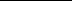 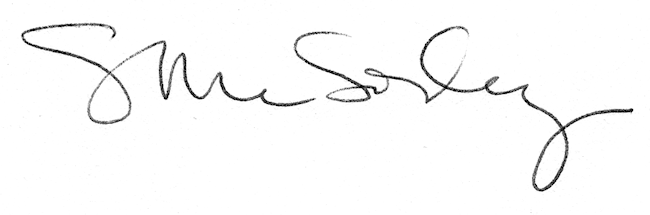 